Załącznik do zapytania ofertowego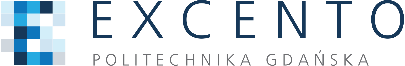 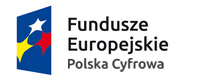 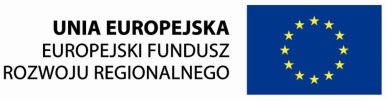 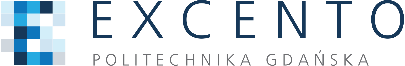 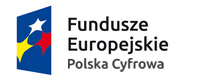 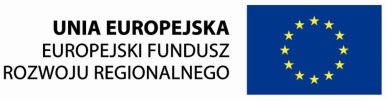 ……………………………Pieczątka WykonawcyFORMULARZ RZECZOWO-CENOWYNa dostawę kamery wraz z akcesoriami realizowanej w projekcie „e-Pionier - wykorzystanie potencjału uczelni wyższych na rzecz podniesienia innowacyjności rozwiązań ICT w sektorze publicznym” w ramach Programu Operacyjnego Polska Cyfrowa 2014-2020, oś priorytetowa Cyfrowe kompetencje społeczeństwa (Działanie 3.3), przedstawiamy poniżej propozycję cenową:Dnia ………………………………….	………………………………………..Pieczątka i podpisosoby uprawnionejLp.Przedmiot zamówieniaLiczba [szt]Specyfikacja techniczna Sprzętu, Wartość netto PLNWartość brutto PLNModel, producent (proszę podać)1Kamera1Matryca monochromatyczna, global shutter, > 55 fps, mocowanie obiektywu CS, rozdzielczość 1600 x 1200, interfejs USB 3.0, rozmiar sensora 1/1.8",rozmiar pixela >= 4,5um, efektywność kwantowa dla fali o długości 850nm większa niż 15% waga <25g2Obiektyw1Obiektyw z ogniskową f=25mm,  otwarcie przysłony F > 5, pasujący do matrycy kamery z pozycji pierwszej3Adapter mocowania CS do mocowania S1Adapter mocowania CS do mocowania S4Pierścień zabezpieczający1Pasujący do obiektywu z pozycji 25Osłona z mocowaniem1Pasujący do kamery z pozycji 1RAZEM